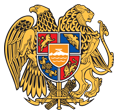 ՀԱՅԱՍՏԱՆԻ ՀԱՆՐԱՊԵՏՈՒԹՅՈՒՆ 
ԼՈՌՈՒ ՄԱՐԶ
ՏԱՇԻՐ ՔԱՂԱՔԱՅԻՆ ՀԱՄԱՅՆՔ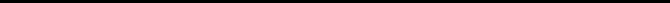 ԱՐՁԱՆԱԳՐՈՒԹՅՈՒՆ N 11
ԱՎԱԳԱՆՈՒ ԱՐՏԱՀԵՐԹ ՆԻՍՏԻՀամայնքի ավագանու նիստին ներկա էին ավագանու 10 անդամներ:Բացակա էին` Սամվել Ավետիսյանը, Անդրանիկ Գալստյանը, Հայկ Մարդոյանը, Արա Յավրումյանը, Հայկանուշ ՌեվազյանըՀամայնքի ղեկավարի հրավերով ավագանու նիստին մասնակցում էին`
Նաթելլա Մուրադյան, Սլավիկ ԱնախասյանՆիստը վարում էր  համայնքի ղեկավարի տեղակալ` Նորայր ԲաղդասարյանըՆիստը արձանագրում էր աշխատակազմի քարտուղար` Նունե ՍոլոյանըԼսեցին
ՀԱՅԱՍՏԱՆԻ ՀԱՆՐԱՊԵՏՈՒԹՅԱՆ ԼՈՌՈՒ ՄԱՐԶԻ ՏԱՇԻՐՀԱՄԱՅՆՔԻԱՎԱԳԱՆՈՒ2018 ԹՎԱԿԱՆԻԴԵԿՏԵՄԲԵՐԻ 24-ԻԱՐՏԱՀԵՐԹՆԻՍՏԻՕՐԱԿԱՐԳԸՀԱՍՏԱՏԵԼՈՒՄԱՍԻՆ /Զեկ. ՆՈՐԱՅՐ ԲԱՂԴԱՍԱՐՅԱՆ/Ղեկավարվելով ‹‹Տեղական ինքնակառավարման մասին» Հայաստանի Հանրապետության օրենքի 17-րդ հոդվածով՝ Տաշիր համայնքի ավագանին որոշում էՍույն թվականի դեկտեմբերի 24-ին հրավիրել Տաշիր համայնքի ավագանու արտահերթ նիստ հետևյալ օրակարգով՝1.      Հայաստանի Հանրապետության Լոռու մարզի Տաշիր համայնքի ավագանու արտահերթ նիստի օրակարգը հաստատելու մասին:2.      Հայաստանի Հանրապետության Լոռու մարզի Տաշիր համայնքում 2019 թվականի համար տեղականտուրքերի և վճարներիտեսակներնուդրույքաչափերըսահմանելումասին:3.      Հայաստանի Հանրապետության Լոռու մարզի Տաշիր համայնքում 2019 թվականի բյուջեն հաստատելու մասին:4.      ՀայաստանիՀանրապետությանԼոռումարզիՏաշիրհամայնքինախադպրոցականուսումնականհաստատություններիհամայնքայինոչառևտրայինկազմակերպություններիգործունեությունըձմռանամիսներինդադարեցնելումասին:Որոշումն ընդունված է. /կցվում է որոշում N 104-Ն/Լսեցին
ՀԱՅԱՍՏԱՆԻ ՀԱՆՐԱՊԵՏՈՒԹՅԱՆ ԼՈՌՈՒ ՄԱՐԶԻ ՏԱՇԻՐ ՀԱՄԱՅՆՔԻ ՆԱԽԱԴՊՐՈՑԱԿԱՆ ՈՒՍՈՒՄՆԱԿԱՆ ՀԱՍՏԱՏՈՒԹՅՈՒՆՆԵՐԻ ՀԱՄԱՅՆՔԱՅԻՆ ՈՉ ԱՌԵՎՏՐԱՅԻՆ ԿԱԶՄԱԿԵՐՊՈՒԹՅՈՒՆՆԵՐԻ ԳՈՐԾՈՒՆԵՈՒԹՅՈՒՆԸ ՁՄՌԱՆ ԱՄԻՍՆԵՐԻՆ ԴԱԴԱՐԵՑՆԵԼՈՒ ՄԱՍԻՆ /Զեկ. ՆԱԹԵԼԼԱ ՄՈՒՐԱԴՅԱՆ/ Ղեկավարվելով Հայաստանի Հանրապետության աշխատանքային օրեննսգրքի 107-րդ հոդվածի 1-ին մասով, 186-րդ հոդվածի 1-ին մասով.‹‹Տեղական ինքնակառավարման մասին» Հայաստանի Հանրապետության օրենքի 18-րդ հոդվածի 1-ին մասի 42-րդ կետերով, ելնելովայնհանգամանքից, որձմռանամիսներինհնարավոր չէ ապահովել Տաշիր համայնքիմանկապարտեզներիբնականոնկենսագործունեությունը՝ Տաշիր համայնքի ավագանին որոշում է. 1. 2019թ. հունվարի 1-ից մինչև 2019թ. փետրվարի 1-ը ժամանակավոր դադարեցնել «Ամալյա Կարապետյանի անվան» համար 4 ՆՈՒՀ ՀՈԱԿ-ի աշխատանքային  գործունեությունը:2.  2019թ. հունվարի 1-ից մինչև 2019թ. ապրիլի 1-ը ժամանակավոր դադարեցնել համար 1 և համար 3 ՆՈՒՀ ՀՈԱԿ-ների աշխատանքային գործունեությունը:3. Հարկադիր պարապուրդի ժամանակահատվածի համար նախադպրոցական ուսումնական հաստատությունների աշխատողների աշխատավարձը վճարել՝ համաձայն Հայաստանի Հանրապետության աշխատանքային օրենսդրության:4. Սույն որոշումը ուժի մեջ է մտնում ընդունման հաջորդ օրվանից:Որոշումն ընդունված է. /կցվում է որոշում N 105-Ա/
Համայնքի ղեկավարի տեղակալ

ՆՈՐԱՅՐ ԲԱՂԴԱՍԱՐՅԱՆ________________Նիստն արձանագրեց`  Նունե Սոլոյանը _________________________________ք. Տաշիր  12/24/2018Կողմ-10Դեմ-0Ձեռնպահ-0Կողմ-10Դեմ-0Ձեռնպահ-0 Ավագանու անդամներԿԱՐԵՆ ԲԱՂԴԱՍԱՐՅԱՆՄԻՇԱ ԲԱՂԴԱՍԱՐՅԱՆՎԱՀՐԱՄ ԲԵԶՈՅԱՆՎԻԳԵՆ ԳՐԻԳՈՐՅԱՆՍԱՐԳԻՍ ՀԱՐՈՒԹՅՈՒՆՅԱՆՍՈՒՍԱՆ ՄԱՐԴՈՅԱՆԱՐԹՈՒՐ ՊՈՂՈՍՅԱՆԷԴՈՒԱՐԴ ՍՈՂՈՅԱՆՆՈՐԻԿ ՎԵԼԻՑՅԱՆՔԵՐՈԲ ՏՈՄԵՐՅԱՆ